10 октября 2021 в России отмечается«День работника Сельского хозяйстваи перерабатывающей промышленности».           Администрация Первомайского района в лице главы Александра Евгеньевича Иванова и Управления сельского хозяйства и продовольствия, поздравляет, всех тружеников сельского хозяйства с профессиональным праздником.            Благодаря Вашим трудолюбивым рукам, на наших столах полезные и экологически чистые продукты. Мы благодарим Вас за Ваш труд и упорство. Желаем, чтобы все, что вы делаете, приводило к желаемому результату.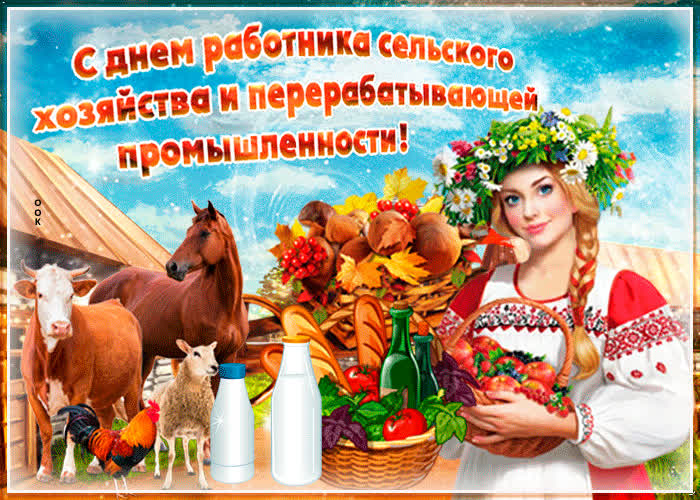 